Testformulier - hoe biodivers is jouw tuin?InleidingHeb jij je wel eens afgevraagd wat biodiversiteit eigenlijk is? Heel veel mensen weten niet wat het  inhoudt. We leggen het kort uit. Net als de mens heeft ieder dier voedsel nodig. Dit geldt ook voor insecten. De meeste insecten halen hun voedsel uit planten. Ze gebruiken daar echter niet allemaal  dezelfde planten voor. Het is erg belangrijk dat er veel verschillende soorten planten zijn, zodat veel verschillende soorten insecten daar gebruik van kunnen maken. Biodiversiteit betekent dus veel verschillende soorten planten op één plek.De test 1.Welke soorten planten staan er in de tuin?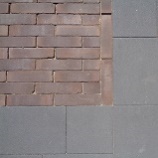 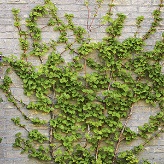 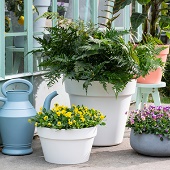 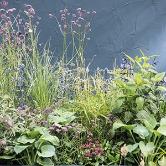 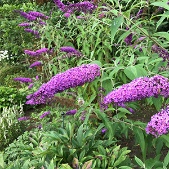 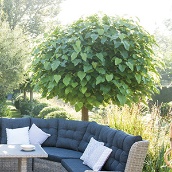 Boom                Struik                 Plant                  Klimplant	 Potplant              Geen2. Hoeveel ruimte van de tuin is bedekt met kunstgras, straatsteen of (terras)tegels?10% - 20%                       30% - 50%               60% - 100%3. Is er water in de tuin, bijvoorbeeld een vijver of een drinkbak voor vogels?Ja                                 Nee4. Is er een composthoop in de tuin?	 Ja                                  Nee       5. Wat gebeurt er met het onkruid in de tuin? Wordt allemaal weggehaald           Wordt gedeeltelijk weggehaald         Wordt niet weggehaald	6. Wat voor tuinafscheiding staat er om de tuin?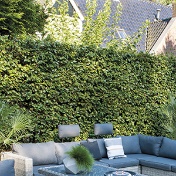 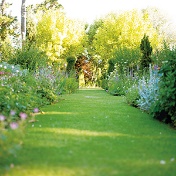 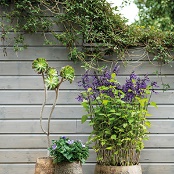 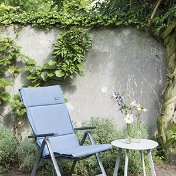 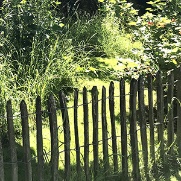 Schutting	Heg	  Muur	Hek                         Geen7. Hoeveel bloeiende planten staan er in de tuin?Veel	Enkele                    Geen8. Staan er planten met bessen of vruchten in de tuin?Ja	Nee9. Wat gebeurt er met bladeren en maai- of snoeiafval - bijvoorbeeld takken - die in de tuin liggen?Opruimen en afvoeren                   Op de composthoop                   Laten liggen	10. Hoe vaak wordt de grond geschoffeld of omgewoeld?Vaak                             Af en toe                        NooitE-mailadres tuineigenaar: ………………………………………………………………………………………………Score vragen (A).Score beoordeling:Tussen 	100 en 140 	uitstekendTussen 	60 en 100 	goedTussen 	40 en 60 	matigTussen 	0 en 40 	onvoldoendeVragenAntwoordGewichtScoreTotaal1.Meerdere antwoorden mogen ingevuld worden.Alle antwoorden zijn goed. Behalve de laatste.2 punten per antwoord.Laatste geen puntenMax.102.Eerste twee antwoorden krijgen punten.10 tot 20% of 30 tot 50%10 tot 20% 8 punten30 tot 50% 2 puntenMax.103.Ja Ja=10puntenMax.104.JaJa=10puntenMax.105.Helemaal wegGedeeltelijk wegHelemaal weg=6pGedeeltelijk weg=4pMax.106.Alle antwoorden zijn goed2 punten per antwoord.Max.107.Antwoord: veelAntwoord: een paar.Veel:  8 puntenEen paar:  2 puntenGeen:  0 puntenMax.108.Antwoord: jaJa; 10 puntenNee; 0 puntenMax.109.Antwoord; laten liggen.Antwoord; Op composthoopLaten liggen = 6 pOp composthoop = 4 pMax.1010Antwoord; nooitAntwoord; af en toeNooit = 8 pAf en toe = 2 pMax.10Totaal score AMax. 100Extra maatregelen (B)PuntenBehaalde puntenhoutstapels7regenton5nestkasten6Begroeide muur van huis/schuur5Bijvoederplek voor vogels5bloembakken5Met planten begroeide tuinafscheiding7Totaal score BMax. 40EindscoreTotaal score ATotaalscore BEindscore